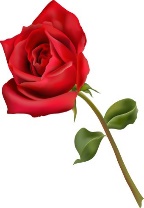 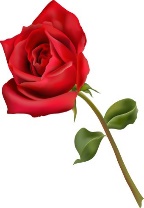                                                           Tuesday, February 12, 2019WOMEN EDUCATORS ON THE MOVE- MAKING IT HAPPEN TOGETHER!(California Biennium Theme)Call to Order at 8:24 pm 						           Janice Freeman Welcome guestsGloria Bracco, Area XVII DirectorGuest speaker: Kevin Fox, Director of Student Engagement for the VOLT InstituteProgram: Kevin Fox presented information on VOLT Institute from SCOE. February 20 from 5-7pm is the Open House for touring the facility on H Street, the old Modesto Bee building.RefreshmentsInspiration				                                                          Deb Dooley	Business MeetingApproval of Minutes from November 13, 2018: Kathleen Heinzinger moved to approve the minutes; Carol Vieria seconded the motion. Approved.			Treasurer’s Report 						Janice Freeman Report on Electronic payment - Recommendation to use Square	2.75% fee/members can add fee to payment or chapter can budget as a line item.  Example – a $10 payment would cost $.28Sign up bonus $10 FREE processing.Lynn would be the proprietor of the Square accountCarol Vieria moved to accept the recommendation to use Square Electronic payment processing with Lynn Lysko as administrator. Deb Dooley seconded the motion, which was approved.Pat Elston moved to authorize the $10 cost for the lightning connector used to swipe credit cards, which attaches to a smart phone. The motion was seconded by Denise Carlson-Nieto and approved.DKG California has an incentive plan for on-time dues payment.  If deadline is met, chapter qualifies for a coupon and also earns point toward chapter honor status.Dues payment has been realigned to the fiscal year.  The new deadline is June 30, 2019. Dues for 2019-2020 are due and payable in April-May this year.  There will be no dues collected in October as was done previouslyAdele sent a donation check of $25 to Reading is Fundamental in memory of Virginia Irons.  Donation in memory of Eloise Palecek went to the DKG LIFE Foundation.An $81 check was received from Area XVII for our share of the proceeds Fall Luncheon to be given to an early career teacher in the chapter.  Carol Vieria moved to authorize the Executive Board to select the recipient. Kathleen Heinzinger seconded the motion. Members present approved the motion.Executive Board							Janice FreemanForms were submitted to DKG International for Area Service Awards and for Honor Chapter StatusArea XVII Leadership meeting was held January 26th.State Convention May 3-5, Marriot Waterfront Hotel, San FranciscoConvention Art Gallery applications due March 5 – Carol Wharton and Pat Elston will be submitting worksConvention Choir applications due April 12 All forms available on DKG California website – need help? Ask Lynn or JaniceCommittee ReportsMembership						Debbie Mar Phone tree report – copies available	               Janice Freeman     Heart-to-Heart News Updates		                              AllMarla is recovering from surgery to repair broken arm and hip replacement surgery.  Marla will be married in March. Ty – developed phlebitisNyla – recovering from a couple fallsCarol Wharton’s brother passed. Trudi Sigmon volunteered to bring a rose and card to her.Program 						Judy TraskInfo for meetings in Newsletter and website/Co-hostess recruitment for meetings	   Judy TraskPotato Fest Update – Wed., March 13		Judy TraskMistlin Paint Nite		Pat ElstonApril 11 at 6:30 pm. A $30 advance payment is due by April 2.Bring snacks at 6 pm to the Gallery to munch on before paint class.THAT Hours – Collection of hours		Janice FreemanLegislative Chair		Heather NonacaBill Evaluator: Heather has applied for this position Legislative Study Session, June 18-20, Sacramento: Heather Nonaca will be attending this event. Scholarships & Grants Committee Recommendation	Janice FreemanMeeting held Jan. 31 Committee recommends including intern teachers in programContact was made with Administrative personnel at CSU Stanislaus and Brandman for recommendations of potential candidatesCommittee developed a new application and reference form for candidates – examples were distributed to members present. Please contact Janice if you desire a copy.Eisenhut & Chrysler ES Partnerships		Denise Carlson-NietoLove Modesto Sign-ups. Please volunteer to help at Chrysler.Modesto Gospel Mission -Donated $210 in January Janice Freeman“Go To Lunch Bunch” Report on January: Met at the Bayou Bistro and GrillFebruary will be Saturday, Feb. 23, 11 am, Marie Callender’s, Coffee & Sylvan    Barnes & Noble Bookfair to benefit DKG LIFE Foundation : March 3-17. Bookfair # is 	12394375. Flyers for the event were passed out to members.    Read Across America, MLD Elem, Friday, March 1, 9 am: Members attending are Pat 	Elston, Heather Nonaca, Judy Trask, Janice Freeman, and Linda Chrabas. Contact Pat Elston 	if interested.                 Celebrate Literacy Award Luncheon: March 8,2019 from 11am-1pm at Petersen Event 	Center. Flyers distributed.  Adele Little is contact person.    Epsilon Nu Fundraiser –  Cat Ballou at the State Theater, April 25, 5:30 Wine and appetizers, 7:00 Film screening$25/person, limited tickets available at the door    Susan Neufeld’s ABC Project Spring Tea Fundraiser – Saturday, April 27, 1:30-3:00pm Gemperle Gallery of the Carnegie Arts Center   250 N. Broadway, Turlock$18 donation, $135 for a table Light refreshments, silent auction, entertainment, raffles, special drawing for COACH item    Heather Nonca thanked members for their support during her recent pregnancy. All 	rejoiced that Emmet is doing well and being loved on by a fabulous family.					              Singing of the Delta Kappa Gamma SongAdjournment Meeting adjourned at 9 pm.Linda ChrabasSubstitute Recording SecretaryCorrected by Janice Freeman March 13, 2019